ТЕРРИТОРИАЛЬНАЯ ИЗБИРАТЕЛЬНАЯ КОМИССИЯ ЕТКУЛЬСКОГО РАЙОНАРЕШЕНИЕс. ЕткульВ соответствии со статьей 61 Федерального закона от 12 июня 2002 года № 67-ФЗ "Об основных гарантиях избирательных прав и права на участие в референдуме граждан Российской Федерации", частью 3 статьи 40 Закона Челябинской области от 29 июня 2006 г. № 36-ЗО «О муниципальных выборах в Челябинской области» территориальная избирательная комиссия Еткульского района, на которую в соответствии с постановлением избирательной комиссии Челябинской области № 11/187-7 от 19 мая 2022 года возложено исполнение полномочий по подготовке и проведению выборов в органы местного самоуправления, местного референдума на территории Еткульского муниципального района Челябинской области, РЕШАЕТ:1. Установить объем информационных материалов, размещаемых на информационном стенде в помещении для голосования либо непосредственно перед ним, о кандидатах, внесенных в избирательные бюллетени для голосования на выборах главы Еманжелинского сельского поселения, дополнительных выборах депутатов Совета депутатов Бектышского сельского поселения шестого созыва по одномандатным избирательным округам № 4, № 7, депутата Совета депутатов Еманжелинского сельского поселения шестого созыва по одномандатному избирательному округу № 11, депутата Совета депутатов Лебедевского сельского поселения шестого созыва по одномандатному избирательному округу № 6, депутата Совета депутатов Печенкинского сельского поселения шестого созыва по одномандатному избирательному округу № 10 (прилагается).2. Направить настоящее решение в участковые избирательные комиссии №№ 1848, 1857, 1858, 1859, 1860, 1861, 1872, 1877, 2244, 2295.3. Направить настоящее решение в избирательную комиссию Челябинской области для размещения в информационно-телекоммуникационной сети «Интернет».4. Контроль за исполнением настоящего решения возложить на председателя территориальной избирательной комиссии Еткульского района Т.А. Шилову.Приложениек решению территориальнойизбирательной комиссииЕткульского районаот 29 июля 2022 г. № 41/227-5Объеминформационных материалов, размещаемых на информационном стенде в помещении для голосования либо непосредственно перед ним, о кандидатах, внесенных в избирательные бюллетени для голосования на  выборах главы Еманжелинского сельского поселения, дополнительных выборах депутатов Совета депутатов Бектышского сельского поселения шестого созыва по одномандатным избирательным округам № 4, № 7, депутата Совета депутатов Еманжелинского сельского поселения шестого созыва по одномандатному избирательному округу № 11, депутата Совета депутатов Лебедевского сельского поселения шестого созыва по одномандатному избирательному округу № 6, депутата Совета депутатов Печенкинского сельского поселения шестого созыва по одномандатному избирательному округу № 101. На информационном стенде в помещении для голосования либо непосредственно перед этим помещением в соответствии с частью 3 статьи 40 Закона Челябинской области «О муниципальных выборах в Челябинской области» (далее – Закон Челябинской области) участковая избирательная комиссия размещает не содержащие признаков предвыборной агитации информационные материалы.2. Участковые избирательные комиссии размещают на информационных стендах в помещениях для голосования либо непосредственно перед этими помещениями информацию о зарегистрированных кандидатах, внесенных в бюллетень для голосования, с указанием сведений, предусмотренных пунктами 3, 4 статьи 61 Федерального закона от 12 июня 2002 года № 67-ФЗ «Об основных гарантиях избирательных прав и права на участие в референдуме граждан Российской Федерации» (далее – Федеральный закон). 3. При выдвижении кандидатов по муниципальному, одномандатному избирательному округу на информационном стенде размещаются материалы в следующем объеме:3.1 Информационные материалы обо всех кандидатах, зарегистрированных по муниципальному, одномандатному избирательным округам, размещаются, как правило, на плакатах под общими заголовками: «Кандидаты, зарегистрированные по одномандатному избирательному округу» (с указанием наименования и номера округа) по дополнительным выборам депутатов Советов депутатов сельских поселений и «Кандидаты, зарегистрированные на должность главы Еманжелинского сельского поселения» по выборам главы Еманжелинского сельского поселения. 3.2. На информационном стенде помещаются биографические данные о зарегистрированных кандидатах в следующем объеме:а) фамилия, имя и отчество (если кандидат менял фамилию, или имя, или отчество в период избирательной кампании либо в течение года до дня официального опубликования (публикации) решения о назначении выборов – прежние фамилия, имя, отчество кандидата); б) год рождения;в) наименование субъекта Российской Федерации, района, города, иного населенного пункта, где находится место жительства кандидата;г) сведения о профессиональном образовании (при наличии) с указанием организации, осуществляющей образовательную деятельность и года ее окончания;д) основное место работы или службы, занимаемая должность (в случае отсутствия основного места работы или службы – род занятий);е) если кандидат является депутатом и осуществляет свои полномочия на непостоянной основе – сведения об этом с указанием наименования соответствующего представительного органа;ж) если кандидат в заявлении о согласии баллотироваться указал свою принадлежность к политической партии, либо не более чем к одному иному общественному объединению, зарегистрированному не позднее чем за один год до дня голосования в установленном законом порядке, и свой статус в этой политической партии, этом общественном объединении при условии представления вместе с заявлением документа, подтверждающего указанные сведения и подписанного уполномоченным лицом политической партии, иного общественного объединения, либо уполномоченным лицом соответствующего структурного подразделения политической партии, иного общественного объединения – наименование соответствующей политической партии, иного общественного объединения в соответствии с пунктом 10 статьи 35 Федерального закона и статус кандидата в этой политической партии, этом общественном объединении;з) если у кандидата имелась или имеется судимость – сведения о когда-либо имевшихся судимостях в объеме, установленном подпунктом 58 пункта 1 статьи 2 Федерального закона;Если судимость снята или погашена - также сведения о дате снятия или погашения судимости.и) иные биографические данные по инициативе кандидата, включающие представленные кандидатом подтвержденные документально сведения об ученой степени, ученых званиях (подтвержденные дипломом Высшей аттестационной комиссии при Министерстве образования и науки Российской Федерации, свидетельством Министерства образования и науки Российской Федерации), наличии наград, о семейном положении, наличии детей.3.3. На информационном стенде указывается субъект выдвижения (если кандидат выдвинут избирательным объединением, – слово «выдвинут» с указанием наименования этого избирательного объединения; если кандидат сам выдвинул свою кандидатуру, – слово «самовыдвижение»).  3.4. На информационном стенде размещаются сведения о том, что кандидат является физическим лицом, выполняющим функции иностранного агента, либо кандидатом, аффилированным с выполняющим функции иностранного агента лицом (при наличии).3.5. Сведения о зарегистрированных кандидатах размещаются на информационном стенде в той же последовательности, что и в избирательных бюллетенях, в алфавитном порядке.3.6. Перед биографическими сведениями размещаются фотографии зарегистрированных кандидатов одинакового размера.Для размещения на плакате кандидат представляет фотографию с изображением кандидата на белом или светлом фоне, вертикальной ориентации, на бумажном носителе (размер 10 см х 15 см, бумага матовая) или в электронном виде (файл формата *.jpg разрешение не ниже 300 dpi). В случае непредставления кандидатом фотографии на стенде в месте ее размещения делается надпись: «фотография кандидатом не представлена».3.7. Предельный объем сведений биографического характера о каждом зарегистрированном кандидате не должен превышать площади печатного листа формата А4, на котором сведения должны быть напечатаны шрифтом Times New Roman размером 14 пунктов через полуторный межстрочный интервал со стандартными полями: левое – не менее 30 мм, правое – не менее 15 мм, верхнее – не менее 20 мм, нижнее – не менее 20 мм. 4. В информационные материалы включаются сведения о доходах кандидатов на должность главы Еманжелинского сельского поселения за год, предшествующий году назначения выборов, а также об имуществе, принадлежащем каждому кандидату на праве собственности (в том числе совместной собственности, о ценных бумагах, в объёме информации согласно приложению № 1, о фактах недостоверности представленных кандидатами сведений (если такая информация имеется) согласно приложению № 2. Данные сведения размещаются на бумажном носителе или в виде газетной публикации.5. В случаях принятия территориальной избирательной комиссией решений об аннулировании регистрации кандидата (в случае снятия кандидатом своей кандидатуры, отзыва кандидата избирательным объединением), наличия вступившего в законную силу решения суда об отмене регистрации кандидата в соответствии со статьей 76 Федерального закона территориальная избирательная комиссия принимает решение соответственно о вычеркивании данных о кандидате из текста бюллетеня для голосования и об исключении материала о кандидате из информационных материалов.В этом случае участковые избирательные комиссии незамедлительно производят исключение информации о зарегистрированном кандидате путем наклеивания в информационных материалах на место расположения соответствующей информации о зарегистрированном кандидате листа бумаги соответствующего формата с надписью «Зарегистрированный кандидат (фамилия, инициалы) снял свою кандидатуру», «Зарегистрированный кандидат (фамилия, инициалы) отозван избирательным объединением», «Регистрация кандидата (фамилия, инициалы) отменена решением суда» (с указанием наименования суда и даты вынесения судебного решения, вступившего в законную силу).Указанная надпись располагается в центре наклеенного листа бумаги, заверяется печатью участковой избирательной комиссии и подписью председателя (секретаря) участковой избирательной комиссии.6. На информационном стенде размещаются образцы заполненных избирательных бюллетеней, которые не должны содержать фамилии зарегистрированных кандидатов, участвующих в выборах.Сведенияо доходах, имуществе, принадлежащем зарегистрированному кандидату в депутаты ____________ на праве собственности (в том числе совместной собственности), о ценных бумагах Информацияо выявленных фактах недостоверности данных и сведений, представленных кандидатами о себе, о доходах за _______ год и об имуществе.__________________________________________________________________________________________(название избирательного округа)Примечание: Сведения приводятся только в случае их наличия. При их отсутствии соответствующие незаполненные строки не приводятся.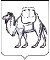 29 июля 2022 года№ 41/227-5 Об объеме информационных материалов, размещаемых на информационном стенде в помещении для голосования либо непосредственно перед ним, о кандидатах, внесенных в избирательные бюллетени для голосования на выборах главы Еманжелинского сельского поселения, дополнительных выборах депутатов Совета депутатов Бектышского сельского поселения шестого созыва по одномандатным избирательным округам № 4, № 7, депутата Совета депутатов Еманжелинского сельского поселения шестого созыва по одномандатному избирательному округу № 11, депутата Совета депутатов Лебедевского сельского поселения шестого созыва по одномандатному избирательному округу № 6, депутата Совета депутатов Печенкинского сельского поселения шестого созыва по одномандатному избирательному округу № 10Председатель комиссии                                                     Т.А. ШиловаСекретарь комиссииО.В. Шуховцева                        Приложение № 1к Объему информационных материалов, размещаемых на информационном стенде в помещении для голосования либо непосредственно перед ним, о кандидатах, внесенных в избирательные бюллетени для голосования на  выборах главы Еманжелинского сельского поселения, дополнительных выборах депутатов Совета депутатов Бектышского сельского поселения шестого созыва по одномандатным избирательным округам № 4, № 7, депутата Совета депутатов Еманжелинского сельского поселения шестого созыва по одномандатному избирательному округу № 11, депутата Совета депутатов Лебедевского сельского поселения шестого созыва по одномандатному избирательному округу № 6, депутата Совета депутатов Печенкинского сельского поселения шестого созыва по одномандатному избирательному округу № 10Фамилия,
имя,отчествоДоходы за 2021годИмущество по состоянию на  «Имущество по состоянию на  «Имущество по состоянию на  «Имущество по состоянию на  «Имущество по состоянию на  «Имущество по состоянию на  ««202022года года года Фамилия,
имя,отчествоДоходы за 2021годНедвижимое имущество, местонахождение (субъект РФ, населенный пункт (город), иностранное государство)Недвижимое имущество, местонахождение (субъект РФ, населенный пункт (город), иностранное государство)Недвижимое имущество, местонахождение (субъект РФ, населенный пункт (город), иностранное государство)Недвижимое имущество, местонахождение (субъект РФ, населенный пункт (город), иностранное государство)Недвижимое имущество, местонахождение (субъект РФ, населенный пункт (город), иностранное государство)Недвижимое имущество, местонахождение (субъект РФ, населенный пункт (город), иностранное государство)Недвижимое имущество, местонахождение (субъект РФ, населенный пункт (город), иностранное государство)Недвижимое имущество, местонахождение (субъект РФ, населенный пункт (город), иностранное государство)Транспортные средстваТранспортные средстваИное имуществоИное имуществоИное имуществоИное имуществоИное имуществоФамилия,
имя,отчествоДоходы за 2021годНедвижимое имущество, местонахождение (субъект РФ, населенный пункт (город), иностранное государство)Недвижимое имущество, местонахождение (субъект РФ, населенный пункт (город), иностранное государство)Недвижимое имущество, местонахождение (субъект РФ, населенный пункт (город), иностранное государство)Недвижимое имущество, местонахождение (субъект РФ, населенный пункт (город), иностранное государство)Недвижимое имущество, местонахождение (субъект РФ, населенный пункт (город), иностранное государство)Недвижимое имущество, местонахождение (субъект РФ, населенный пункт (город), иностранное государство)Недвижимое имущество, местонахождение (субъект РФ, населенный пункт (город), иностранное государство)Недвижимое имущество, местонахождение (субъект РФ, населенный пункт (город), иностранное государство)Транспортные средстваТранспортные средстваЦенные бумагиЦенные бумагиЦенные бумагиЦенные бумагиИное участие в коммерческих организацияхФамилия,
имя,отчествоИсточник выплаты дохода, сумма (руб.)Недвижимое имущество, местонахождение (субъект РФ, населенный пункт (город), иностранное государство)Недвижимое имущество, местонахождение (субъект РФ, населенный пункт (город), иностранное государство)Недвижимое имущество, местонахождение (субъект РФ, населенный пункт (город), иностранное государство)Недвижимое имущество, местонахождение (субъект РФ, населенный пункт (город), иностранное государство)Недвижимое имущество, местонахождение (субъект РФ, населенный пункт (город), иностранное государство)Недвижимое имущество, местонахождение (субъект РФ, населенный пункт (город), иностранное государство)Недвижимое имущество, местонахождение (субъект РФ, населенный пункт (город), иностранное государство)Недвижимое имущество, местонахождение (субъект РФ, населенный пункт (город), иностранное государство)Транспортные средстваТранспортные средстваАкцииАкцииАкцииИные ценные бумагиИное участие в коммерческих организацияхФамилия,
имя,отчествоИсточник выплаты дохода, сумма (руб.)Земельные участкиЖилые
домаКвартиры, комнатыСадовые домаМашино-местаИное недвижимое имуществоИное недвижимое имуществоИное недвижимое имуществоВид, марка, модель,год выпускаВид, марка, модель,год выпускаНаименование организации, количество акций (руб.)Наименование организации, количество акций (руб.)Наименование организации, количество акций (руб.)Вид ценной бумаги, лицо, выпустившее ценную бумагу, количество ценных бумагНаименование организации, доля участияФамилия,
имя,отчествоИсточник выплаты дохода, сумма (руб.)Место нахождения, общая площадь(кв. м)Место нахождения, общая площадь(кв. м)Место нахождения, общая площадь(кв. м)Место нахождения, общая площадь(кв. м)Место нахождения, общая площадь(кв. м)Наименование, место нахождения, общая площадь(кв. м)Наименование, место нахождения, общая площадь(кв. м)Наименование, место нахождения, общая площадь(кв. м)Вид, марка, модель,год выпускаВид, марка, модель,год выпускаНаименование организации, количество акций (руб.)Наименование организации, количество акций (руб.)Наименование организации, количество акций (руб.)Вид ценной бумаги, лицо, выпустившее ценную бумагу, количество ценных бумагНаименование организации, доля участияПриложение № 2к Объему информационных материалов, размещаемых на информационном стенде в помещении для голосования либо непосредственно перед ним, о кандидатах, внесенных в избирательные бюллетени для голосования на  выборах главы Еманжелинского сельского поселения, дополнительных выборах депутатов Совета депутатов Бектышского сельского поселения шестого созыва по одномандатным избирательным округам № 4, № 7, депутата Совета депутатов Еманжелинского сельского поселения шестого созыва по одномандатному избирательному округу № 11, депутата Совета депутатов Лебедевского сельского поселения шестого созыва по одномандатному избирательному округу № 6, депутата Совета депутатов Печенкинского сельского поселения шестого созыва по одномандатному избирательному округу № 10№п/пФамилия, имя, отчество зарегистрированного кандидата Представлено зарегистрированным
кандидатомПредставлено зарегистрированным
кандидатомРезультаты проверкиОрганизация, представившая сведенияОрганизация, представившая сведения1233455ДоходыДоходыДоходыДоходыДоходыДоходыНедвижимое имуществоНедвижимое имуществоНедвижимое имуществоНедвижимое имуществоНедвижимое имуществоНедвижимое имуществоТранспортные средстваТранспортные средстваТранспортные средстваТранспортные средстваТранспортные средстваТранспортные средстваАкции, иные ценные бумаги, иное участие в коммерческих организацияхАкции, иные ценные бумаги, иное участие в коммерческих организацияхАкции, иные ценные бумаги, иное участие в коммерческих организацияхАкции, иные ценные бумаги, иное участие в коммерческих организацияхАкции, иные ценные бумаги, иное участие в коммерческих организацияхАкции, иные ценные бумаги, иное участие в коммерческих организацияхНедвижимое имущество за пределами территории Российской ФедерацииНедвижимое имущество за пределами территории Российской ФедерацииНедвижимое имущество за пределами территории Российской ФедерацииНедвижимое имущество за пределами территории Российской ФедерацииНедвижимое имущество за пределами территории Российской ФедерацииНедвижимое имущество за пределами территории Российской ФедерацииСведения о расходахСведения о расходахСведения о расходахСведения о расходахСведения о расходахСведения о расходахСведения о месте жительстваСведения о месте жительстваСведения о месте жительстваСведения о месте жительстваСведения о месте жительстваСведения о месте жительстваСведения об образованииСведения об образованииСведения об образованииСведения об образованииСведения об образованииСведения об образованииСведения об основном месте работы (службы)Сведения об основном месте работы (службы)Сведения об основном месте работы (службы)Сведения об основном месте работы (службы)Сведения об основном месте работы (службы)Сведения об основном месте работы (службы)